UNIVERSIDADE FEDERAL DE VIÇOSA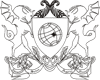 PROGRAMA INSTITUCIONAL DE BOLSA DEINICIAÇÃO À DOCÊNCIA – PIBIDEDITAL 42/2015/PIBIDSELEÇÃO COORDENADOR DA ÁREA DE EDUCAÇÃO FÍSICAResultado da Seleção

CLASSIFICADO: Gínia Cezar Bontempo